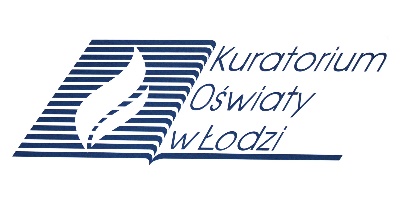 WOJEWÓDZKI KONKURS PRZEDMIOTOWY 
Z JĘZYKA ANGIELSKIEGO    organizowany przez Łódzkiego Kuratora Oświaty                     
dla uczniów szkół podstawowych w roku szkolnym 2021/2022
TEST –  ETAP REJONOWYNa wypełnienie testu masz  90 min.Arkusz zawiera 9 zadań i liczy 15 stron, w tym brudnopis. Przed rozpoczęciem pracy sprawdź, czy Twój arkusz jest kompletny. Jeżeli zauważysz usterki, zgłoś je Komisji Konkursowej.Zadania czytaj uważnie i ze zrozumieniem.Odpowiedzi wpisuj długopisem bądź piórem, kolorem czarnym lub niebieskim. Dbaj o czytelność pisma i precyzję odpowiedzi.W zadaniach zamkniętych zaznacz prawidłową odpowiedź znakiem X we właściwym miejscu.Jeżeli się pomylisz, błędne zaznaczenie otocz kółkiem i zaznacz znakiem X inną odpowiedź.Oceniane będą tylko te odpowiedzi, które umieścisz w miejscu do tego przeznaczonym.Do każdego numeru zadania podana jest maksymalna liczba punktów możliwa do uzyskania za prawidłową odpowiedź. Pracuj samodzielnie. Postaraj się udzielić odpowiedzi na wszystkie pytania.Nie używaj korektora. Jeśli pomylisz się w zadaniach otwartych, przekreśl błędną odpowiedź 
i wpisz poprawną.Korzystaj tylko z przyborów i materiałów określonych w regulaminie konkursu.            PowodzeniaMaksymalna liczba punktów - 100Liczba uzyskanych punktów - …..Imię i nazwisko ucznia:           …………………………………………..…………… 
                                                                        wypełnia Komisja Konkursowa po zakończeniu sprawdzenia pracPodpisy członków komisji sprawdzających prace:
…………………………………………………..      ……………….……………  
            (imię i nazwisko)                                             (podpis)
…………………………………………………..      ……………….……………  Zadanie I (0-8)Przeczytaj poniższy tekst. Do każdej luki (1-8) dopasuj właściwy fragment zdania (A - I), aby powstał logiczny i spójny tekst. Jeden fragment zdania został podany dodatkowo i nie pasuje do żadnej luki. Za każdą poprawną odpowiedź otrzymasz 1 punkt. Mindfulness
Have you ever driven somewhere and realised when you arrived you couldn’t really remember anything about the journey? Or have you ever eaten a whole packet of biscuits 1. ___? Or have you stayed up much later than you planned, or even all night, watching ‘just one more’ episode of a TV series? All of these are examples of mindlessness. When we live this way, we are not fully awake and not fully living our lives.What exactly is mindfulness?When we are mindful, we are more conscious of our thoughts, our actions and what is happening around us. We might notice a beautiful sunset or really listen carefully to what a friend is saying, rather 2. ___ .We are also more aware of our own feelings and our thoughts. Jon Kabat Zinn, who has done a lot to make mindfulness popular, says mindfulness is: ‘Paying attention, on purpose, in the present moment, and without judging.’
So, we are consciously deciding what to pay attention to, we are not worrying 3. ___, and we are not trying to control or stop our thoughts or feelings, we’re just noticing them.Why is mindfulness so popular now?For most people life is getting busier and busier. Technology means that we always have something to do and there isn’t much opportunity to just ‘be’. People 4. ___, such as texting while watching TV, or even looking at their phone while walking in the street. Moreover, they are working longer hours and bringing work home. All this can increase stress levels, and many professionals invest time and energy in finding some solutions to the problem. One possibility seems to be mindfulness.What are the benefits of mindfulness?
Research points 5. ___ . It can allow you to concentrate, have a better memory and think more clearly. It can also help people to manage pain better and to improve their sleep, and it can even help you lose weight because 6. ___  without thinking!How to become more mindfulMindfulness Day is celebrated on 12 September, so maybe it would be a good day to try a few mindfulness techniques and see if they make a difference. Of course, you can try these on any day of the year.A very simple technique that you could try right now 7. ___ how many sounds you can hear. This will help you to focus on what is happening right now
Another technique is to concentrate on a piece of food, such as a raisin. Instead of eating it without thinking, slow down. Look carefully at it and notice how it feels in your fingers. Smell it. Then put it on your tongue and 8. ___ noticing its flavours and textureBoth of these techniques force you to slow down and pay attention to the present moment, and there are plenty of other ideas you can find online if you want to try mindfulness for yourself.
adapted from: https://learnenglish.britishcouncil.org/general-english/magazine-zone/mindfulnessthan plan what we’re going to say nextis to close your eyes for a couple of minutes and countthat in a totally different place than you meant totend to do two or three things at the same timewhen you were planning to only have oneyou won’t eat that whole packet of biscuitsthen read some booksabout the past or planning for the futureto the fact that mindfulness reduces stress and depressionstart to chew it slowly all the time………/ 8pktZadanie II (0-12)Przeczytaj poniższy tekst. Uzupełnij każdą lukę (1-12) JEDNYM wyrazem, tak aby otrzymać spójny i poprawny językowo tekst. Wymagana jest całkowita poprawność ortograficzna wpisywanych słów. Za każdą poprawną odpowiedź otrzymasz 1 punkt. Congratulations, Bear!Superheroes come in all shapes and sizes. Sometimes they even have tails! On October 11, 2021, a dog named Bear was honoured 1. ______ the "Animal of the Year" Award for his heroic work to rescue koalas during the devastating bushfires 2. ______ swept across Australia from June 2019 to May 2020.Bear's is a typical rescue dog’s story. When he was a puppy, his owners found his boundless energy 3. ______ much to handle so they decided to give him up 4. ______ adoption. As soon as they brought Bear for assessment to the Conservation Centre, the trainers working there knew that he 5. ______ make a perfect conservation dog. Bear possessed a keen 6. ______ of smell. More importantly, he had no interest 7. ______ killing the animals he found. All he wanted to do 8. ______ to play!Between November 2019 and April 2020, the brave dog managed to sniff out more 9. ______ 100 koalas in the Australian bush. Some of them were injured, while others were just dehydrated and hungry. Many of the koalas saved by Bear were orphans which must have 10. ______ separated from their mum during the fire. They were too young to be 11. ______ their own. Bear’s efforts enabled them to be rescued and rehabilitated before being released back to the wild. Still hundreds of koalas and other wild animals died in Australia's "Black Summer" bushfires which will go down as 12. ______ of the worst wildlife disasters in modern history. Adapted from https://www.dogonews.com/2021/11/11/australian-hero-dog-honored-for-saving-koalas-from-bushfires………/ 12 pktZadanie III (0-15)Przeczytaj zdania (1-15). Wykorzystując wyrazy podane wielkimi literami, uzupełnij każde zdanie z luką tak, aby precyzyjnie oddać sens zdania wyjściowego. Wymagana jest całkowita poprawność ortograficzna i gramatyczna wpisywanych fragmentów zdań. Uwaga: nie zmieniaj formy podanych wyrazów. W każdą lukę możesz wpisać maksymalnie PIĘĆ wyrazów, wliczając w to wyraz już podany. Formy skrócone (np. mustn’t, isn’t) są liczone jako jedno słowo. Za każdą poprawną odpowiedź otrzymasz 1 punkt. 1. The waitress was so rude to us that we complained to the manager.	      POLITE
If the waitress __________________________ us, we wouldn’t have complained to the manager.2. You don’t have to pay for the chips when you order our “Megaburger”.	   CHARGEWhen you order our “Megaburger”, the chips come __________________________.3. We really should be on our way now.						          HIGHIt’s __________________________ on our way.4. Could you help me with the shopping? 					        HANDWould you __________________________ with the shopping?5. “I’m sorry I’m late,” said Steve							   	FORSteve __________________________ late.
6. She wants to buy the house but she hasn’t got enough money for it.   		TOOShe has __________________________ buy the house. 7. I’m sure Tom hasn’t forgotten about your birthday.				        CAN’TTom __________________________ about your birthday. 8. He was annoyed by her behaviour so he left the party.			      FOUNDHe __________________________ so he left the party.9. The book was so interesting that I kept reading it all through the night.	        SUCHIt was __________________________ that I kept reading it all through the night.
10. The builders are going to renovate Lisa’s flat next month.	       RENOVATEDLisa is going ___________________________________ next month by the builders.11. I can’t wait to go on holiday.							  LOOKINGI ___________________________________ on holiday.12. Recent political events forced them to leave the country.			        MADERecent political events ___________________________________ the country. 13. She wants to see the President.							DOWhat she ___________________________________ see the President.14. We went to the beach despite the fact that the weather was horrible.		OF We went to the beach ___________________________________ the horrible weather.15. He usually needs 30 minutes to get to work. 				          HIMIt usually ___________________________________ 30 minutes to get to work.………/ 15 pktZadanie IV (0-14)Uzupełnij każde z poniższych zdań jednym pasującym słowem. Wymagana jest całkowita poprawność ortograficzna wpisywanych słów. Liczba kresek odpowiada liczbie brakujących liter w słowie. Niektóre litery zostały już podane. Za każdą poprawną odpowiedź otrzymasz 1 punkt. I’m looking for some cheap a _ _ _ _ _ _ _ _ t _ _ _ for next summer holidays. We can’t afford a 5-star hotel.There were over 500 p _ _ _ _ _ _ _ _ _ t _ in the last tournament. We’d never had such a turnout before.The concert v _ _ _ _ was right in the city centre so finding a parking space was almost impossible.We had a with the new software problem so we asked our IT department fo technical a _ _ _ s _ _ _ _ _  to help solve it as quickly as possible.Gloria e _ _ _ _ e _ _ _ _ d, as always; the damage was not as bad as she’d described.Most snakes living in Europe are not p _ i _ _ _ _ _ s unlike the ones in Australia.I find it almost impossible to d _ _ _ _ _ _ u _ _ h Italian from Spanish; they are too similar for me. There are over 500 000 i _ _ _ _ i _ _ _ _ _ in our city, and that’s not counting the college students who only live here during school months.U _ _ _ _ _ _ y _ _ _ t in this country is becoming a serious problem and many young people have decided to emigrate in order to look for jobs.Helen is really i _ _ _ _ _ s _ _ _, which makes making decisions on the spot impossible.During high tide this island is only a _ _ _s _ _ _ l _ by plane or motorboat, you can’t get there by any other means.They always hire a b _ _ _ _ _ _ _ _ r to look after their small children when they want to go to the cinema.Our house was burgled and the t _ _ _ _ _ s took all our money and jewellery, as well as some electronic equipment.That house on the edge of the village is said to be h _ _ _ _ _ d . Many people claim to have heard strange noises there, as if a ghost was living there. ………/ 14 pktZadanie V (0-16)Uzupełnij luki odpowiednią formą wyrazu utworzonego od wyrazu podanego w nawiasie. Wymagana jest całkowita poprawność ortograficzna wpisywanych słów. Za każdą poprawną odpowiedź otrzymasz 1 punkt. 
People often (SPELL) ___________ my surname, and write W-H-I-T-E, instead of W-I-G-H-T.I’ve decided to (ARRANGE) ___________ the furniture in my bedroom, and now I have much more space. The maximum (WIDE) ___________ of the Nile is almost 3km.When Chris was at school, he was (HOPE) ___________ at Maths, and never got an „A” from a test.Flying over the Atlantic in a hot air balloon has been one of the most (MEMORY) ___________ events in my life.Young boys are usually highly (COMPETE) ___________ and try to be the best at everything.Sussex is said to be the (SUN) ___________ part of the UK, with almost 2000 hours of sunshine a year.It was really (HONEST) ___________ of Tom to take our money without telling anybody.The origins of crop circles cause much (CONFUSE) ___________ among scientists.If your handwriting is (LEGIBLE) ___________, your test will not be checked.Although they are twins, there are very few (SIMILAR) ___________ between Eve and Katie.Young people often don’t value their (PRIVATE) ___________ and put their lives on display in social media.Trevor’s (KNOW) ___________ of foreign languages is highly limited.Tuscany is the most (PICTURE) ___________ region of Italy.Before J.K. Rowling became a (NOVEL) ___________, she had worked at school.If you want to speak any language (FLUENCY) ___________, you need to practice regularly.………/ 16 pktZadanie VI  (0-10) Przetłumacz fragmenty podane w nawiasach na język angielski. Wymagana jest całkowita poprawność ortograficzna. W każdą lukę wpisz maksymalnie PIĘĆ wyrazów. Za każdą poprawną odpowiedź otrzymasz 1 punkt. I have so much homework! (będę ją odrabiał) __________________ all the weekend! (Poczęstuj się) __________________ to some of these cookies. I’ve just baked them.There is still some pizza left. (Niepotrzebnie zamówiłeś) _________________  another one. I switched on the TV and (wiadomości były) __________________ very worrying.Ron (nie jest przyzwyczajony do jeżdżenia) __________________ a bike to work.Tara isn’t from around here (i ja też nie) __________________. You (lepiej żebyś poszedł) __________________ now.Santa’s sleigh is pulled (przez 9 reniferów) __________________.The police need to know (czy rozmawiałaś) __________________ to Adam since the time you met him in the cafe. We didn’t expect (że koncert będzie taki) __________________ crowded.
………/ 10 pktZadanie VII (0-10)Dla każdego zdania wybierz zwrot, który najlepiej zastąpi słowo lub wyrażenie zapisane wytłuszczonym drukiem. Za każdą poprawna odpowiedź otrzymasz 1 punkt. Fiona finds it difficult to tolerate her co-workers’ unpunctuality.
put up withget on withfall out with
The plans for the new motorway have been delayed because of the protests.
set offheld uphung on
That accident discouraged me from getting a driving license.
put me offtook me outkept me awayYou should tie your shoelaces, or you might trip.
make upfix updo upThat building was demolished to make some space for a new carpark.
pulled apartpulled outpulled downShe hasn’t recovered from that bad case of the flu yet.
got awaygot overgot by
Lara resembles her mother not her father. They even have similar voices. looks up tobrings abouttakes afterTom was sure his brother would choose the sports car.
go fortake downget on
Beethoven continued composing music even after he had lost his hearing.
went onwent withwent throughThe match was cancelled due to heavy rain. 
put offcalled offmade off………/ 10 pktZadanie VIII (0–10)W poniższych pytaniach dotyczących dni świątecznych w Zjednoczonym Królestwie i Stanach Zjednoczonych wybierz poprawną odpowiedź. Za każdą poprawną odpowiedź otrzymasz 1 punkt. When is St. George’s Day, or England’s National Day celebrated?
1st March23rd April17th March29th November
Which is NOT true about Guy Fawkes Night?
It is always celebrated on the first Thursday of November.Every year there are fireworks displays and bonfires to mark the celebrations.It is also known as Gunpowder Treason Day. The celebrations include burning home-made models of Guy Fawkes.
Which flower is associated with British Remembrance Day?
a rosea daffodila poppya lily
What holiday takes place in Scotland on 25th January?
HogmanayBurns’ Nightthe Twelfth NightSt. Andrew’s Day
What is the official name for the Trooping of the Colour?
the Queen’s Birthday Paradethe Edinburgh Millitary Tattoothe St. Patrick’s Day Paradethe Harvest Festival
Which of the American holidays is celebrated in November?
Columbus DayHalloweenConstitution DayThanksgivingWhere can you find the biggest Mardi Gras celebrations in the US?
New YorkNew OrleansSan DiegoSalt Lake City
What is the name of the holiday celebrated on 11th November in the US?Independence DayFlag DayVeterans’ DayMemorial Day
When is Mother’s Day celebrated in the US?
second Sunday in Mayfourth Sunday of Lentfirst Sunday in Marchlast Sunday of spring
Which of the following is NOT true about President’s Day?
It’s mostly celebrated in schools.It’s always on the third Monday of February. It also known as Jefferson’s birthday.It used to have a different name until 1960s.………/ 10 pktZadanie IX (0-5)Uzupełnij zdania 1 – 5 odpowiednim miejscem z ramki. Nazwy trzech atrakcji zostały podane dodatkowo. Za każdą prawidłową odpowiedź otrzymasz 1 punkt. The Royal Mile, Holyrood Palace and Arthur’s Seat should be on the must-see list of every visitor to ________________.Roman Baths, Jane Austen Museum and natural hot springs spa are now crowded with tourists who again visit ________________ thanks to the popularity brought about by the Netflix series Bridgerton being shot on location there.This American city used to be the home of car industry with Ford, Chrysler and General Motors having their headquarters there. ________________Even if you aren’t a diehard Beatles fan, any trip to ________________ should include a vist to Penny Lane, Cavern Club and the Beatles Story Museum.Tourists visiting ________________ during Christmas head for Times Square to see the huge Christmas tree before getting a half-price ticket to a show in one of the theatres on Broadway.………/ 5 pktBRUDNOPIS1.2.3.4.5.6.7.8.